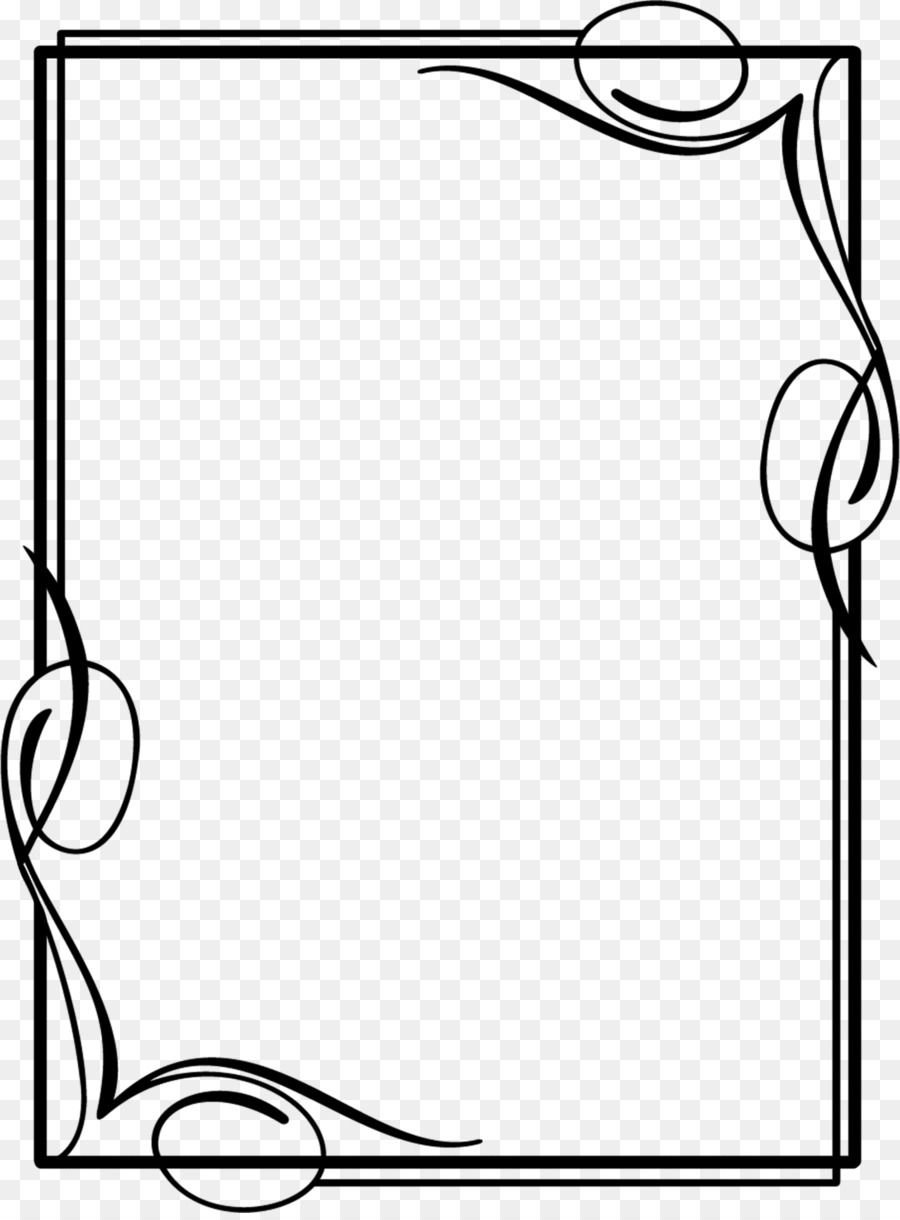 КИНЕЗИОЛОГИЧЕСКИЕ СКАЗКИ ДЛЯ ДЕТЕЙ (УПРАЖНЕНИЯ для ОБЩЕГО РАЗВИТИЯ)Кинезиология – наука о развитии головного мозга через движение.Она существует уже двести лет и используется во всем мире.Кинезиологическими движениями пользовались Гиппократ и Аристотель.Кинезиологические упражнение – это комплекс движений позволяющих активизировать межполушарное воздействие.Польза, которую приносят эти упражнения, колоссальная. Ребенок не только становится сообразительным, активным, энергичным и контролирующим себя, улучшается его речь, развиваются мелкая и крупная моторика.Все упражнения   целесообразно проводить с использованиеммузыкального сопровождения. Спокойная, мелодичная музыкасоздает определенный настрой у детей. Она успокаивает, направляетна ритмичность выполнения упражнений в соответствии сизменениями в мелодии. В начале упражнения разучиваются вмедленном темпе, в дальнейшем скорость и ритм регулируетсяличными возможностями ребенка.                                                                                                                     Составитель:                                                                                                                                 Учитель дефектолог                                                                                                                 Аланина ГАТелесные упражнения.«Перекрестное марширование».   «Любим мы маршировать, Руки, ноги поднимать»Нужно шагать, высоко поднимая колени попеременно касаясь правой левого колена,  левой рукой правого колена. Сделать 6 пар движений.  Затем, шагать касаясь рукой одноименного колена. Сделать 6 пар движений. Закончить касаниями противоположной ноги.«Мельница».         Рука и противоположная нога вращаются круговыми движениями сначала вперед, затем назад, одновременно с вращением глаз вправо, влево, вверх, вниз. Время выполнения 1-2 минуты. Дыхание произвольное.«Паровозик».      Правую руку положить под левую ключицу, одновременно делая 10 кругов согнутой в локтевом суставе левой рукой и плечом вперед, затем столько же назад. Поменять положение рук и повторить упражнение.«Робот».         Встать лицом к стене, ноги на ширине плеч, ладони лежат на стене на уровне глаз. Передвигаться вдоль стены вправо, а затем влево приставными шагами, руки и ноги должны двигаться параллельно, а затем передвигаться, используя противоположные руки и ноги. «Колено – локоть». Стоя. Поднять и согнуть левую ногу в колене, локтем правой руки дотронуться до колена левой ноги, затем тоже с правой ногой и левой рукой. Повторить упражнение 8–10 раз.«Яйцо». «Спрячемся от всех забот, только мама нас найдет».Сесть на пол, подтянуть колени к животу, обхватить их руками, голову спрятать в колени. Раскачиваться из стороны в  сторону, стараясь расслабиться.«Дерево».    «Мы растем, растем, растем и  до неба достаем».Сидя на корточках, стряпать голову в колени, колени обхватить руками. Это — семечко, которое постепенно прорастает и превращается в дерево. Медленно подняться на ноги, затем распрямить туловище, вытянуть руки вверх. Подул ветер — раскачивать тело, имитируя дерево.        (10 раз)«Крюки».         Можно выполнять стоя, сидя, лежа. Скрестите лодыжки ног, как удобно. Затем вытяните руки вперед, скрестив ладони друг к другу, сцепив пальцы в замок, вывернуть руки внутрь на уровне груди так, чтобы локти были направлены вниз. «Велосипед». Упражнение выполняется в парах. Исходное положение: встать напротив друг друга, коснуться ладонями ладоней партнера. Совершать движения, аналогичные тем, которые выполняют ноги при езде на велосипеде, с напряжением. 8 движений + пауза. Выполняется 3 раза.
«Кошечка».   Исходное положение: стоя на четвереньках. Имитировать потягивание кошки: на вдохе прогибать спину, поднимая голову вверх, на выдохе выгибать спину, опуская голову. Выполняется 6—8 раз. «Брёвнышко» или «Катимся с горы».   1. Ребенок ложится на спину на край ковра. Руки вдоль туловища.  Перекатываясь с боку на бок, как с горы, ребенок катится до противоположного края ковра, стараясь не укатиться в бок. Обратно идёт шагом.  2. То же, но рука вытянуты за головой.«Паучки» Ребенок двигается на ладонях и ступнях в любом направлении спиной вверх. При этом ноги и руки переставляются попеременно или параллельно (правая рука – правая нога/ левая рука-левая нога)«Крабики»  Ребенок двигается на ладонях и ступнях в любом направлении животом вверх. При этом ноги и руки переставляются попеременно. Стараться не опускать спину, по возможности стараться держать выше.